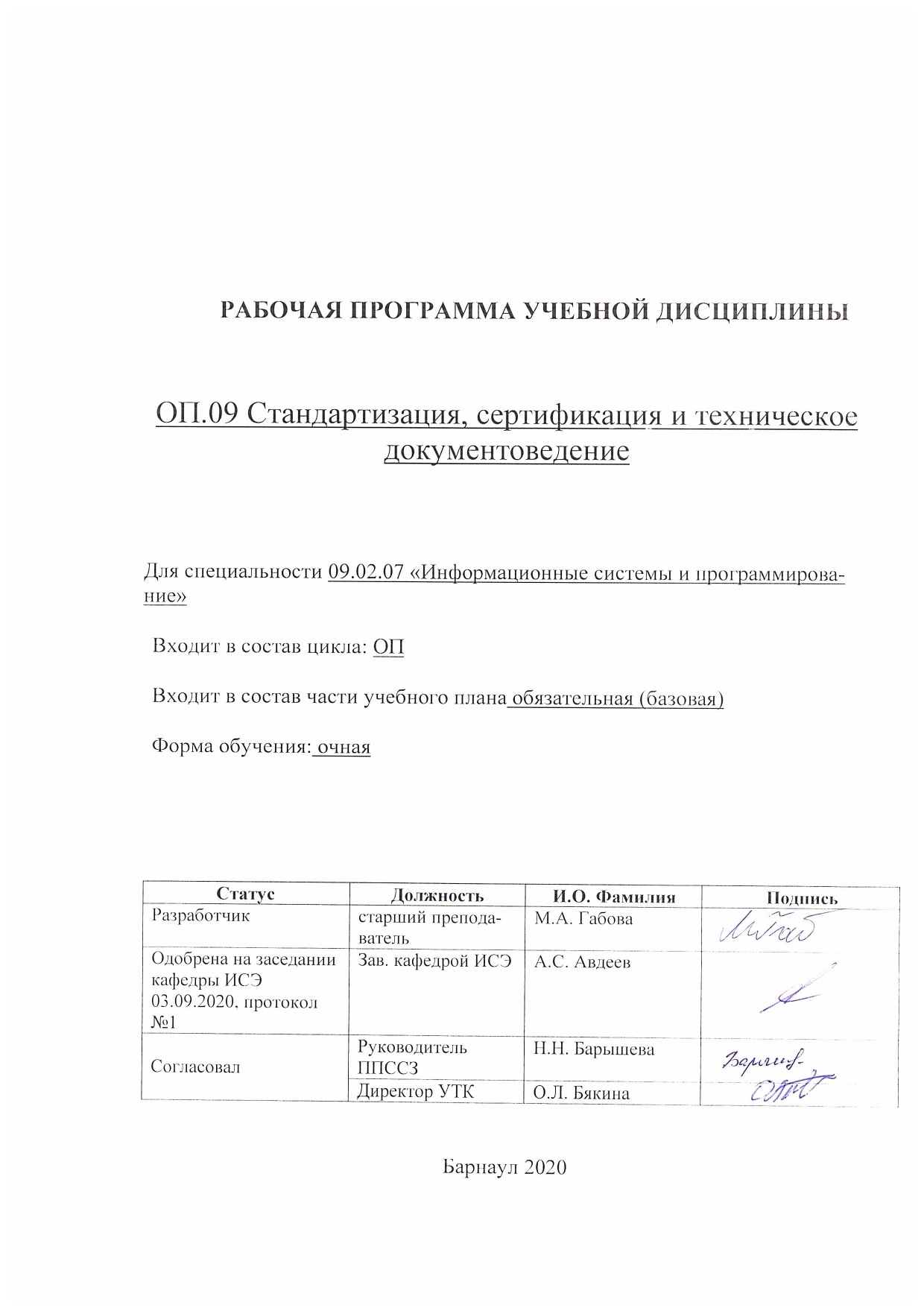 СОДЕРЖАНИЕПРИЛОЖЕНИЕ А(обязательное)Фонд оценочных материалов по дисциплине ПРИЛОЖЕНИЕ Б  Методические рекомендации и указания1 Паспорт рабочей программы учебной дисциплины Стандартизация, сертификация и техническое документоведение1.1  Место учебной дисциплины в структуре основной профессиональной образовательной программы: обязательная часть общепрофессионального цикла1.2 Цель и планируемые результаты освоения учебной дисциплины: цель учебной дисциплины – формирование знаний и умений, соответствующих ОК 01, ОК 02, ОК 04, ОК 05, ОК 09, ОК 10, ПК 3.1, ПК 5.2, ПК 5.6, ПК 6.1, ПК 6.3, ПК 6.4, ПК 6.5, ПК 7.3.Требования к результатам освоения учебной дисциплины2 СТРУКТУРА И СОДЕРЖАНИЕ УЧЕБНОЙ ДИСЦИПЛИНЫ2.1 Объем учебной дисциплины и виды учебной работы2.2 Тематический план и содержание учебной дисциплины Стандартизация, сертификация и техническое документоведение**Для характеристики уровня освоения учебного материала используются следующие обозначения:ознакомительный  -узнавание ранее изученных объектов, свойств; репродуктивный - выполнение деятельности по образцу, инструкции или под руководством;продуктивный - планирование и самостоятельное выполнение деятельности, решение проблемных задач.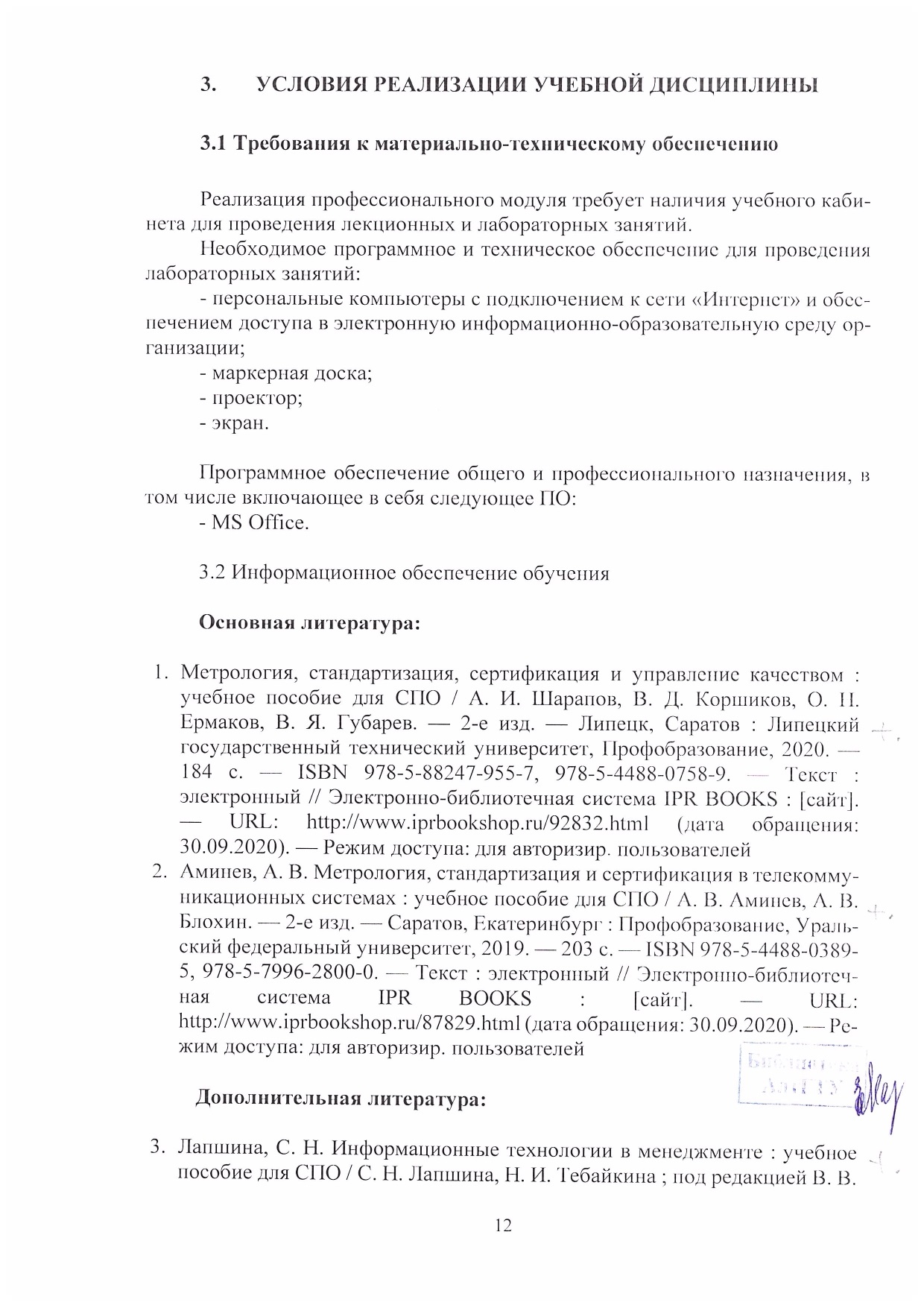 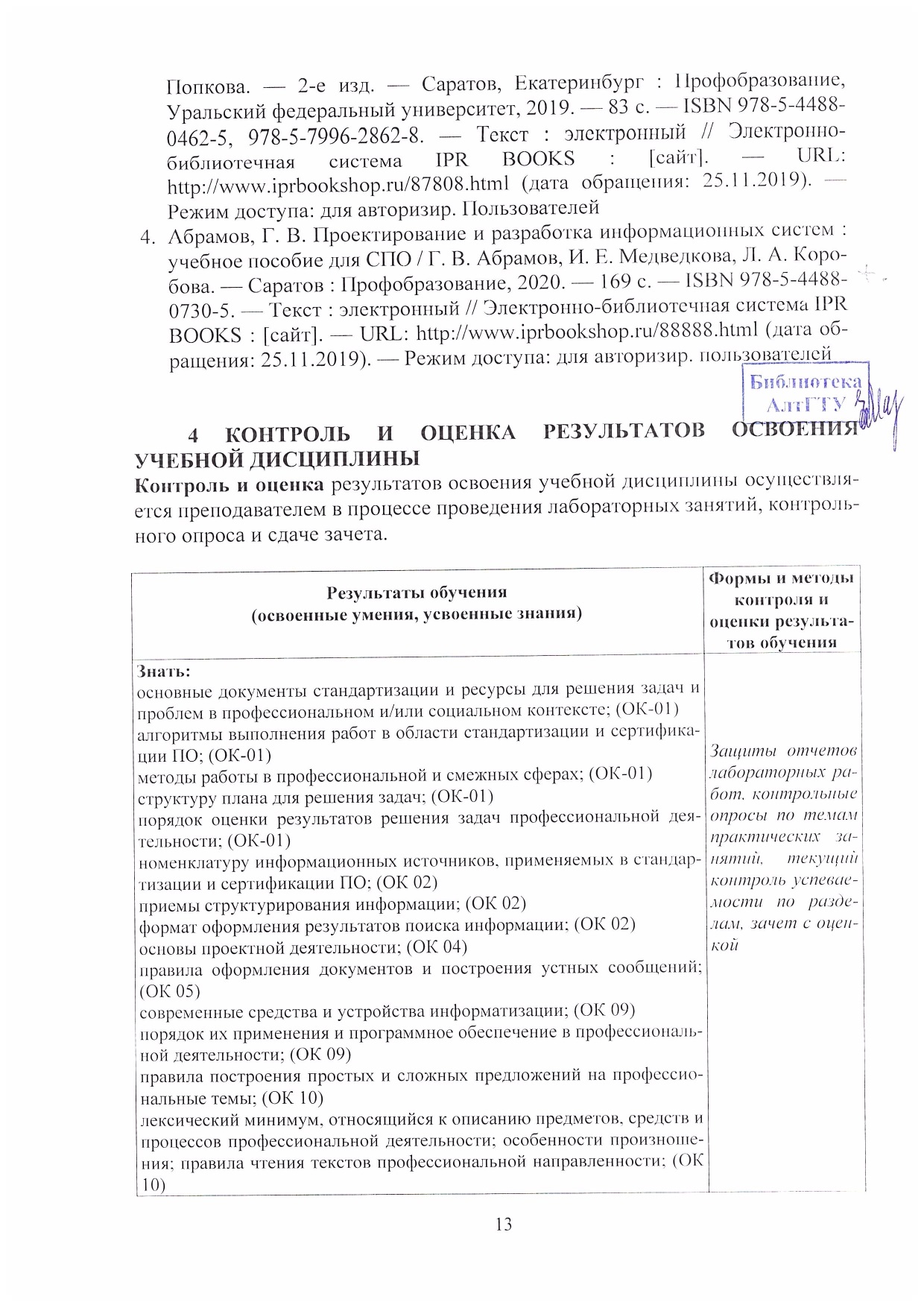 4 Контроль и оценка результатов освоения УЧЕБНОЙ ДисциплиныКонтроль и оценка результатов освоения учебной дисциплины осуществляется преподавателем в процессе проведения лабораторных занятий, контрольного опроса и сдаче зачета.Лист актуализации рабочей программы дисциплиныПРИЛОЖЕНИЕ А (обязательное)Федеральное государственное бюджетное образовательное учреждениевысшего образования«Алтайский государственный технический университет им. И. И. Ползунова»Университетский технологический колледжФОНД ОЦЕНОЧНЫХ МАТЕРИАЛОВПО ДИСЦИПЛИНЕСтандартизация, сертификация и техническое документоведениеДля специальности:09.02.07 «Информационные системы и программирование»Форма обучения: очнаяг. Барнаул, 2020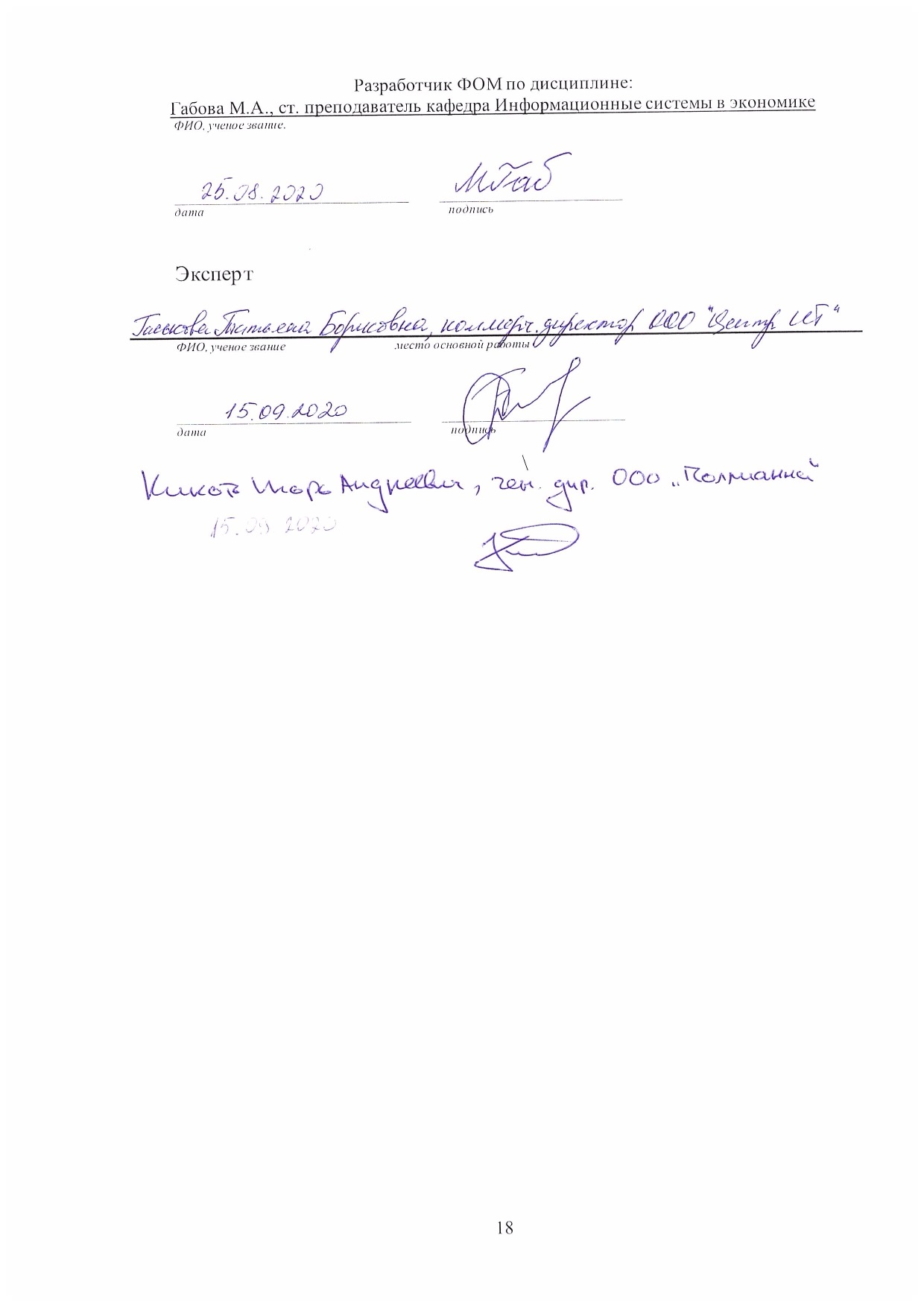 ПАСПОРТФОНДА ОЦЕНОЧНЫХ МАТЕРИАЛОВ ПО ДИСЦИПЛИНЕ «Стандартизация, сертификация и техническое документоведение»1 Фонд оценочных материалов текущего контроля успеваемостиВопросы для текущего контроля по Теме 1 Основы стандартизацииОбщие положения о стандартах. (ОК 10)Нормативные документы по стандартам и виды стандартов. (ОК 10)Стандарты в области программного обеспечения. (ОК 10)Международные стандарты серии ИСО 9000. (ОК 10)Международные организации, разрабатывающие стандарты. (ОК 10)Национальные организации, разрабатывающие стандарты.  (ОК 10)Внутрифирменные (внутри корпоративные) стандарты. (ОК 10)Правовые основы стандартизации и ее задачи.(ОК 10)Органы и службы по стандартизации. (ОК 10)Нормоконтроль технической документации.(ОК 10)Обеспечение качества и безопасности процессов, продукции и услуг в сфере информационных технологий. (ОК 10)Российское и зарубежное законодательство в области информационной безопасности. (ОК 10)Обзор международных и национальных стандартов и спецификаций в области ИБ: «Оранжевая книга», ИСО 15408 и др. (ОК 10)Основные международные стандарты в области ИТ: ISO/IEC 9126, ISO/IEC 14598и ИСО/МЭК 9126-1. (ОК 10)Менеджмент качества. (ПК 5.2)Принципы обеспечения качества программных средств. (ПК 5.2)Стандарты жизненного цикла программных средств. (ОК-10)Определение жизненного цикла ПО. (ОК-10)Стандарт жизненного цикла (ЖЦ). (ОК-10)Модели жизненного цикла ПО. (ОК-10)Методы проектирования систем. (ПК 5.2)Визуальное моделирование. (ПК 5.2, ПК 5.6)Структурные методы анализа и проектирования ПО. (ОК 02)Методологии проектирования ПО.(ОК 09)Вопросы для текущего контроля по разделу Тема 2 Основы сертификацииСертификация программных средств. (ОК 10)Организационно-методические принципы сертификации. (ОК 10)Деятельность ИСО в области сертификации. (ОК 10)Деятельность МЭК в сертификации. (ОК 10)Сертификация и оценка процессов создания ПО. (ОК 02,ПК 6.4)Международные правовые и нормативные акты обеспечения информационной безопасности процессов переработки информации. (ОК 10)Отечественное организационное, правовое и нормативное обеспечение и регулирование в сфере информационной безопасности. (ОК 01, ОК 02)Система менеджмента информационной безопасности.(ПК 02)Сертификация систем обеспечения качества. (ОК 10)Сертификация информационно-коммуникационных технологий и система ИНКОМТЕХСЕРТ. (ОК 10)Анализ и разработка требований к ПИ. (ПК 5.2)Определение целей создания ПИ. (ПК 5.2)Разработка внешних спецификаций проекта. (ПК 6.4)Понятие качественного программного изделия и связанные с ним характеристики. (ПК 6.4)Методы оценки качества программных средств. (ПК 5.2)Модель анализа надежности программных средств. (ПК 6.5)Принципы и методы обеспечения надежности программных средств. (ПК 6.5)Управление требованиями и конфигурацией при разработке ПО.(ПК 5.6, ПК 6.1)Понятие рынка программных средств, маркетинг ПО, задачи маркетинга ПО. 
(ОК 10)Библиотека инфраструктуры информационных технологий ITIL. (ОК 10)Вопросы для текущего контроля по разделу Тема 3.Техническое документоведениеВиды технической и технологической документации. (ОК 10)Стандарты оформления документов, регламентов, протоколов по информационным системам. (ОК 10)Структура технического задания на программный продукт. (ОК 10)Внутреннее проектирование программного изделия. (ПК 5.2)Методы тестирования ПО. Методы проектирования тестовых наборов данных.(ПК 6.5)Определение и принципы тестирования. Отладка программ. Общая схема процесса отладки программ. (ПК 6.5)Модели и процессы управлении проектами программных средств. Понятие зрелости процессов создания ПО. (ОК 01, ОК 02)Модель оценки зрелости СММ. Уровни технологической зрелости СММ. (ПК 5.2)Критерии оценки2 ФОНД ОЦЕНОЧНЫХ МАТЕРИАЛОВ ДЛЯ ПРОМЕЖУТОЧНОЙ АТТЕСТАЦИИВопросы для промежуточной аттестацииОбщие положения о стандартах. Нормативные документы по стандартам и виды стандартов. Стандарты в области программного обеспечения.Международные стандарты серии ИСО 9000.Международные организации, разрабатывающие стандарты.Национальные организации, разрабатывающие стандарты. Внутрифирменные (внутри корпоративные) стандарты.Правовые основы стандартизации и ее задачи.Органы и службы по стандартизации.Нормоконтроль технической документации.Обеспечение качества и безопасности процессов, продукции и услуг в сфере информационных технологий.Российское и зарубежное законодательство в области информационной безопасности. Обзор международных и национальных стандартов и спецификаций в области ИБ: «Оранжевая книга», ИСО 15408 и др.Основные международные стандарты в области ИТ: ISO/IEC 9126, ISO/IEC 14598и ИСО/МЭК 9126-1.Менеджмент качества.Принципы обеспечения качества программных средств.Стандарты жизненного цикла программных средств.Определение жизненного цикла ПО.Стандарт жизненного цикла (ЖЦ).Модели жизненного цикла ПО.Методы проектирования систем.Визуальное моделирование.Структурные методы анализа и проектирования ПО.Методологии проектирования ПО.Сертификация программных средств.Организационно-методические принципы сертификации.Деятельность ИСО в области сертификации.Деятельность МЭК в сертификации.Сертификация и оценка процессов создания ПО.Международные правовые и нормативные акты обеспечения информационной безопасности процессов переработки информации.Отечественное организационное, правовое и нормативное обеспечение и регулирование в сфере информационной безопасности.Система менеджмента информационной безопасности.Сертификация систем обеспечения качества.Сертификация информационно-коммуникационных технологий и система ИНКОМТЕХСЕРТ.Анализ и разработка требований к ПИ.Определение целей создания ПИ. Разработка внешних спецификаций проекта.Понятие качественного программного изделия и связанные с ним характеристики. Методы оценки качества программных средств. Модель анализа надежности программных средств. Принципы и методы обеспечения надежности программных средств.Управление требованиями и конфигурацией при разработке ПО.Понятие рынка программных средств, маркетинг ПО, задачи маркетинга ПО. Библиотека инфраструктуры информационных технологий ITIL.Виды технической и технологической документации. Стандарты оформления документов, регламентов, протоколов по информационным системам.Структура технического задания на программный продукт.Внутреннее проектирование программного изделия.Методы тестирования ПО. Методы проектирования тестовых наборов данных.Определение и принципы тестирования. Отладка программ. Общая схема процесса отладки программ.Модели и процессы управлении проектами программных средств. Понятие зрелости процессов создания ПО.Модель оценки зрелости СММ. Уровни технологической зрелости СММ.Критерии оценкиЗнания, умения и навыки обучающихся при промежуточной аттестации в форме зачета определяются «зачтено», «не зачтено».«Зачтено» – обучающийся знает курс на уровне лекционного материала, базового учебника, дополнительной учебной, научной и методологической литературы, умеет привести разные точки зрения по излагаемому вопросу.«Не зачтено» – обучающийся имеет пробелы в знаниях основного учебного материала, допускает принципиальные ошибки в выполнении предусмотренных программой заданий. ПРИЛОЖЕНИЕ БМЕТОДИЧЕСКИЕ РЕКОМЕНДАЦИИ И УКАЗАНИЯДисциплина «Стандартизация, сертификация и техническое документоведение» реализуется для подготовки студентов, обучающихся по специальности СПО09.02.07Информационные системы и программирование. На лекционных и лабораторных занятиях рассматриваются примеры из практики Российских и зарубежных фирм, а также предприятий Алтайского края.Методические рекомендации по усвоению учебного материалаДля лучшего освоения учебной дисциплины перед каждой лекцией студент повторяет предыдущий лекционный материал и прорабатывает рассмотренные ранее вопросы с использованием рекомендованной преподавателем основной и дополнительной литературы.При подготовке к лабораторным занятиям студенту, кроме повтора лекционного материала по теме практического занятия, необходимо также  изучить методические рекомендации, выданные преподавателем. Выполнение этих видов работы в соответствующие сроки позволит студентам уже в течение семестра вести подготовку к зачету по дисциплине. Зачет сдаётся в форме тестирования. Вопросы к зачету выдаются в семестре.Методические рекомендации студентам по подготовке к лабораторным занятиям по курсу  «Стандартизация, сертификация и техническое документоведение»Лабораторные занятия - одна из основных форм организации учебного процесса, предназначенные для приобретения практических навыков.Цель лабораторных занятий заключается в закреплении лекционного материала по наиболее важным темам и вопросам курса.На лабораторных занятиях необходимо внимательно отнестись к теоретической части методических указаний, т.к. именно здесь конкретизируются вопросы, излагаемых на лекциях.Кроме всего прочего, лабораторные занятия являются формой контроля преподавателя за учебным процессом в группе, успеваемостью и отношением к учебе каждого студента.Подготовка к лабораторным занятиям включает в себя обязательное ознакомление с планом лабораторного занятия, в котором формулируются цели занятия, даются краткие методические указания по подготовке каждого вопроса, изучение конспектов лекций, соответствующих разделов учебника, учебного пособия, при возникновении вопросов следует обращаться за консультацией к преподавателю.Методические советы преподавателю дисциплиныТрадиционно подготовка лекции предполагает определение цели изучения материала по данной теме; составление плана изложения материала; - определение основных понятий темы;  подбор основной литературы к теме.При подготовке лекции важно временное планирование, определение четко по времени каждой структурной часть лекции и строгое выполнение этого времени в аудитории. По возможности рекомендуется использовать современные технические средства обучения, там, где имеется оборудованная аудитория. Интонации голоса лектора должны быть рассчитаны на помещение и акустику лекционной аудитории, дикция четкая, размеренная.На лекциях и лабораторных занятиях рекомендуется рассматриваются примеры из практики ведущих ИТ предприятий Алтайского края.1 ПАСПОРТ РАБОЧЕЙ ПРОГРАММЫ ДИСЦИПЛИНЫ ……………………….3Место учебной дисциплины в структуре основной профессиональной образовательной программы………………………………………………………...31.2 Цель и планируемые результаты освоения учебной дисциплины………….....32 СТРУКТУРА и  содержание УЧЕБНОЙ ДИСЦИПЛИНЫ………………...72.1 Объем учебной дисциплины и виды учебной работы………………………....72.2 Тематический план и содержание учебной дисциплины……………………...83 условия реализации  учебной дисциплины……………………..113.1 Требования к материально-техническому обеспечению……………………..113.2 Информационное обеспечение обучения. Перечень рекомендуемых учебных изданий, Интернет-ресурсов, дополнительной литературы…………...114 Контроль  и  оценка  результатов  Освоения  учебной      дисциплины……………………………………………………………………..12Номер /индекс компетенции по ФГОС СПОСодержаниекомпетенции (или ее части)В результате изучения дисциплиныобучающиеся должны:В результате изучения дисциплиныобучающиеся должны:Номер /индекс компетенции по ФГОС СПОСодержаниекомпетенции (или ее части)знатьуметьОК 01Выбирать способы решения задач профессиональной деятельности, применительно к различным контекстамактуальный профессиональный и социальный контекст, в котором приходится работать и жить; основные источники информации и ресурсы для решения задач и проблем в профессиональном и/или социальном контексте;алгоритмы выполнения работ в профессиональной и смежных областях; методы работы в профессиональной и смежных сферах; структуру плана для решения задач; порядок оценки результатов решения задач профессиональной деятельностираспознавать задачу и/или проблему в профессиональном и/или социальном контексте; анализировать задачу и/или проблему и выделять её составные части; определять этапы решения задачи; выявлять и эффективно искать информацию, необходимую для решения задачи и/или проблемы;составить план действия; определить необходимые ресурсы;владеть актуальными методами работы в профессиональной и смежных сферах; реализовать составленный план; оценивать результат и последствия своих действий (самостоятельно или с помощью наставника)ОК 02Осуществлять поиск, анализ и интерпретацию информации, необходимой для выполнения задач профессиональной деятельностиноменклатура информационных источников, применяемых в профессиональной деятельности; приемы структурирования информации; формат оформления результатов поиска информацииопределять задачи для поиска информации; определять необходимые источники информации; планировать процесс поиска; структурировать получаемую информацию; выделять наиболее значимое в перечне информации; оценивать практическую значимость результатов поиска; оформлять результаты поискаОК 04Работать в коллективе и команде, эффективно взаимодействовать с коллегами, руководством, клиентами.психологические основы деятельности коллектива, психологические особенности личности; основы проектной деятельностиорганизовывать работу коллектива и команды; взаимодействовать с коллегами, руководством, клиентами в ходе профессиональной деятельностиОК 05Осуществлять устную и письменную коммуникацию на государственном языке с учетом особенностей социального и культурного контекста.особенности социального и культурного контекста; правила оформления документов и построения устных сообщений.грамотно излагать свои мысли и оформлять документы по профессиональной тематике на государственном языке, проявлять толерантность в рабочем коллективеОК 09Использовать информационные технологии в профессиональной деятельностисовременные средства и устройства информатизации; порядок их применения и программное обеспечение в профессиональной деятельностиприменять средства информационных технологий для решения профессиональных задач; использовать современное программное обеспечениеОК 10Пользоваться профессиональной документацией на государственном и иностранном языках.правила построения простых и сложных предложений на профессиональные темы; основные общеупотребительные глаголы (бытовая и профессиональная лексика); лексический минимум, относящийся к описанию предметов, средств и процессов профессиональной деятельности; особенности произношения; правила чтения текстов профессиональной направленностипонимать общий смысл четко произнесенных высказываний на известные темы (профессиональные и бытовые), понимать тексты на базовые профессиональные темы; участвовать в диалогах на знакомые общие и профессиональные темы; строить простые высказывания о себе и о своей профессиональной деятельности; кратко обосновывать и объяснить свои действия (текущие и планируемые); писать простые связные сообщения на знакомые или интересующие профессиональные темыПК 3.1Осуществлять ревьюирование программного кода в соответствии с технической документацией.Технологии решения задачи планирования и контроля развития проекта.Принятые стандарты обозначений в графических языках моделирования.Типовые функциональные роли в коллективе разработчиков, правила совмещения ролей.Методы организации работы в команде разработчиков.Работать с проектной документацией, разработанной с использованием графических языков спецификаций.ПК 5.2Разрабатывать проектную документацию на разработку информационной системы в соответствии с требованиями заказчика.Основные платформы для создания, исполнения и управления информационной системой.Национальную и международную систему стандартизации и сертификации и систему обеспечения качества продукции, методы контроля качества.Сервисно - ориентированные архитектуры.Важность рассмотрения всех возможных вариантов и получения наилучшего решения на основе анализа и интересов клиента.Методы и средства проектирования информационных систем.Основные понятия системного анализа.Осуществлять математическую и информационную постановку задач по обработке информации.Использовать алгоритмы обработки информации для различных приложений.ПК 5.6Разрабатывать техническую документацию на эксплуатацию информационной системыОсновные модели построения информационных систем, их структура.Использовать критерии оценки качества и надежности функционирования информационной системы.Реинжиниринг бизнес-процессов.Разрабатывать проектную документацию на эксплуатацию информационной системы.Использовать стандарты при оформлении программной документации.ПК 6.1Разрабатывать техническое задание на сопровождение информационной системы.Классификация информационных систем.Принципы работы экспертных систем.Достижения мировой и отечественной информатики в области интеллектуализации информационных систем.Структура и этапы проектирования информационной системы.Методологии проектирования информационных систем.Поддерживать документацию в актуальном состоянии.Формировать предложения о расширении функциональности информационной системы.Формировать предложения о прекращении эксплуатации информационной системы или ее реинжиниринге.ПК 6.3Разрабатывать обучающую документацию для пользователей информационной системы.Методы обеспечения и контроля качества ИС.Методы разработки обучающей документации.Разрабатывать обучающие материалы для пользователей по эксплуатации ИС.ПК 6.4Оценивать качество и надежность функционирования информационной системы в соответствии с критериями технического задания.Характеристики и атрибуты качества ИС.Методы обеспечения и контроля качества ИС в соответствии со стандартами.Политику безопасности в современных информационных системах.Основы бухгалтерского учета и отчетности организацийОсновы налогового законодательства Российской ФедерацииПрименять документацию систем качества.Применять основные правила и документы системы сертификации РФ.Организовывать заключение договоров на выполняемые работы.Выполнять мониторинг и управление исполнением договоров на выполняемые работы.Организовывать заключение дополнительных соглашений к договорам.Контролировать поступления оплат по договорам за выполненные работы.Закрывать договора на выполняемые работы.ПК 6.5Осуществлять техническое сопровождение, обновление и восстановление данных ИС в соответствии с техническим заданием.Регламенты по обновлению и техническому сопровождению обслуживаемой информационной системы.Терминология и методы резервного копирования, восстановление информации в информационной системе.Осуществлять техническое сопровождение, сохранение и восстановление базы данных информационной системы.Составлять планы резервного копирования.Определять интервал резервного копирования.Применять основные технологии экспертных систем.Осуществлять настройку информационной системы для пользователя согласно технической документации.ПК 7.3Формировать требования к конфигурации локальных компьютерных сетей и серверного оборудования, необходимые для работы баз данных и серверов.Представление структур данных.Технология установки и настройки сервера баз данных.Требования к безопасности сервера базы данных.Формировать требования к конфигурации локальных компьютерных сетей и серверного оборудования, необходимые для работы баз данных и серверов в рамках поставленной задачи.Вид учебной работыОбъем часовпо видам учебной работыОбщий объем учебной нагрузки38Работа обучающихся во взаимодействии с преподавателем32в том числе:     лекционные занятия16     лабораторные занятия16Самостоятельная работа студента 4в том числе:подготовка к лабораторным занятиям   подготовка к текущему контролю  подготовка к зачету0,51,52Промежуточная аттестация в форме зачета2Наименование разделов и темСодержание учебного материала, лабораторные работы и практические занятия, самостоятельная работа обучающихсяОбъем часовУровеньосвоения**1234Тема 1.Основы стандартизацииСодержание учебного материала:Тема 1.Основы стандартизацииГосударственная система стандартизации Российской Федерации. Обеспечение качества и безопасности процессов, продукции и услуг в сфере информационных технологий, требований международных стандартов серии ИСО 9000 в части создания систем менеджмента качества, структуры и основных требований национальных и международных стандартов в сфере средств информационных технологий1репродуктивныйТема 1.Основы стандартизацииСтандартизация в различных сферах. Организационная структура технического комитета ИСО 176, модель описания системы качества в стандартах ИСО 9001 и 9004 и модель функционирования системы менеджмента качества (СМК), основанной на процессном подходе.1репродуктивныйТема 1.Основы стандартизацииМеждународная стандартизация. Федеральное агентство по техническому регулированию и метрологии РФ и его основные задачи, межгосударственный совет по стандартизации, метрологии и сертификации Содружества Независимых Государств и других национальных организациях.1репродуктивныйТема 1.Основы стандартизацииОрганизация работ по стандартизации в Российской Федерации. Правовые основы стандартизации и ее задачи. Органы и службы по стандартизации. Порядок разработки стандартов. Государственные контроль и надзор за соблюдением обязательных требований стандартов. Маркировка продукции знаком соответствия государственным стандартам. Нормоконтроль технической документации.1репродуктивныйТема 1.Основы стандартизацииТехническое регулирование и стандартизация в области ИКТ. Обеспечение качества и безопасности процессов, продукции и услуг в сфере информационных технологий, требований международных стандартов серии ИСО 9000 в части создания систем менеджмента качества, структуры и основных требований национальных и международных стандартов в сфере средств информационных технологий.1репродуктивныйТема 1.Основы стандартизацииОрганизация работ по стандартизации в области ИКТ и открытые системы. Федеральное агентство по техническому регулированию и метрологии РФ и его основные задачи, межгосударственный совет по стандартизации, метрологии и сертификации Содружества Независимых Государств и других национальных организациях.1репродуктивныйТема 1.Основы стандартизацииСтандарты и спецификации в области информационной безопасности Российское и зарубежное законодательство в области ИБ. Обзор международных и национальных стандартов и спецификаций в области ИБ: «Оранжевая книга», ИСО 15408 и др.1репродуктивныйТема 1.Основы стандартизацииСистемы менеджмента качества. Менеджмент качества. Предпосылки развития менеджмента качества. Принципы обеспечения качества программных средств. Основные международные стандарты в области ИТ: ISO/IEC 9126, ISO/IEC 14598 и ИСО/МЭК 9126-11репродуктивныйТема 1.Основы стандартизацииЛабораторная работа №1. Обследование предметной области, формулировка основных требований к ИС и разработка моделей бизнес – прецедентов предметной области и прецедентов разрабатываемой информационной системы с  использованием средств MS VisioЛабораторная работа №2. Формирование требований к АИС и составление технического заданияЛабораторная работа №3. Моделирование бизнес классов предметной области6продуктивныйСамостоятельная работа студента по Теме 1. Подготовка к  лабораторной работе. Подготовка к контрольному опросу по теме 1Самостоятельная работа студента по Теме 1. Подготовка к  лабораторной работе. Подготовка к контрольному опросу по теме 10,75продуктивныйТема 2 .Основы сертификацииСодержание учебного материала:Тема 2 .Основы сертификацииСущность и проведение сертификации. Сущность сертификации. Проведение сертификации. Правовые основы сертификации. Организационно-методические принципы сертификации. Деятельность ИСО в области сертификации. Деятельность МЭК в сертификации.2репродуктивныйТема 2 .Основы сертификацииНормативно-правовые документы и стандарты в области защиты информации и информационной безопасности. Международные правовые и нормативные акты обеспечения информационной безопасности процессов переработки информации. Отечественное организационное, правовое и нормативное обеспечении и регулирование в сфере информационной безопасности. Система менеджмента информационной безопасности. Сертификация систем обеспечения качества. Экологическая сертификация. Сертификация информационно-коммуникационных технологий и система ИНКОМТЕХСЕРТ2репродуктивныйТема 2 .Основы сертификацииЛабораторная работа №4. Написание программного продукта в соответствии с разработанной документациейЛабораторная работа №5. Сертификация разработанного ПО6продуктивныйСамостоятельная работа студента по Теме2. Подготовка к  лабораторной работе.Подготовка к контрольному опросу по теме2Самостоятельная работа студента по Теме2. Подготовка к  лабораторной работе.Подготовка к контрольному опросу по теме20,75репродуктивныйТема 3.Техническое документоведениеСодержание учебного материала:Основные виды технической и технологической документации. Виды технической и технологической документации. Стандарты оформления документов, регламентов, протоколов по информационным системам.4репродуктивныйТема 3.Техническое документоведениеЛабораторная работа №6. Создание сопровождающей документации: Руководство пользователя и Руководство программиста.4продуктивныйСамостоятельная работа студента по Теме3. Подготовка к  лабораторной работе.Подготовка к контрольному опросу по теме3Самостоятельная работа студента по Теме3. Подготовка к  лабораторной работе.Подготовка к контрольному опросу по теме30,75репродуктивныйПромежуточная аттестацияПромежуточная аттестацияЗачет (2 часа)Всего:Всего:38Результаты обучения(освоенные умения, усвоенные знания)Формы и методы контроля и оценки результатов обучения Знать: основные документы стандартизации и ресурсы для решения задач и проблем в профессиональном и/или социальном контексте; (ОК-01)алгоритмы выполнения работ в области стандартизации и сертификации ПО; (ОК-01)методы работы в профессиональной и смежных сферах; (ОК-01)структуру плана для решения задач; (ОК-01)порядок оценки результатов решения задач профессиональной деятельности; (ОК-01)номенклатуру информационных источников, применяемых в стандартизации и сертификации ПО; (ОК 02)приемы структурирования информации; (ОК 02) формат оформления результатов поиска информации; (ОК 02)основы проектной деятельности; (ОК 04)правила оформления документов и построения устных сообщений; (ОК 05)современные средства и устройства информатизации; (ОК 09) порядок их применения и программное обеспечение в профессиональной деятельности; (ОК 09)правила построения простых и сложных предложений на профессиональные темы; (ОК 10)лексический минимум, относящийся к описанию предметов, средств и процессов профессиональной деятельности; особенности произношения; правила чтения текстов профессиональной направленности; (ОК 10)основные этапы разработки программного обеспечения; (ПК 5.2)основные принципы технологии структурного и объектно-ориентированного программирования; (ПК 5.2)Модели процесса разработки программного обеспечения; (ОК 10)Основные принципы процесса разработки программного обеспечения; (ПК 5.2)Основные подходы к интегрированию программных модулей; (ПК 5.2)Стандарты качества программной документации; (ПК 5.2)Основы организации инспектирования и верификации; (ПК 5.2)Встроенные и основные специализированные инструменты анализа качества программных продуктов; (ПК 5.2)Графические средства проектирования архитектуры программных продуктов; (ПК 5.2)Методы организации работы в команде разработчиков; (ПК 5.2)Принятые стандарты обозначений в графических языках моделирования; (ПК 3.1)Типовые функциональные роли в коллективе разработчиков, правила совмещения ролей; (ПК 3.1)Методы организации работы в команде разработчиков; (ПК 3.1)Основные методы и средства эффективного анализа функционирования программного обеспечения; (ПК 5.2, ПК 6.1)Основные принципы контроля конфигурации и поддержки целостности конфигурации ПО; (ПК 5.2)Основные платформы для создания, исполнения и управления информационной системой; (ПК 5.2)Национальную и международную систему стандартизации и сертификации и систему обеспечения качества продукции, методы контроля качества; (ПК 5.2)Методы и средства проектирования информационных систем; (ПК 5.2)Основные понятия системного анализа; (ПК 5.2)Критерии оценки качества и надежности функционирования информационной системы; (ПК 5.6)Реинжиниринг бизнес-процессов (ПК 5.6)Принципы работы экспертных систем; (ПК 6.1)Достижения мировой и отечественной информатики в области интеллектуализации информационных систем; (ПК 6.1)Методологии проектирования информационных систем (ПК 6.1)Методы обеспечения и контроля качества ИС; (ПК 6.3)Методы разработки обучающей документации; (ПК 6.3)Методы обеспечения и контроля качества ИС в соответствии со стандартами; (ПК 6.4)Регламенты по обновлению и техническому сопровождению обслуживаемой информационной системы; (ПК 6.5)Защиты отчетов лабораторных работ, контрольные опросы по темам практических занятий, текущий контроль успеваемости по разделам, зачет с оценкойУметь:анализировать задачу и/или проблему и выделять её составные части; (ОК 01)определять этапы решения задачи; (ОК 01)выявлять и эффективно искать информацию, необходимую для решения задачи и/или проблемы; (ОК 01)владеть актуальными методами работы в профессиональной и смежных сферах; реализовать составленный план; оценивать результат и последствия своих действий (самостоятельно или с помощью наставника); (ОК 01)определять задачи для поиска информации, определять необходимые источники информации и планировать процесс поиска; (ОК 02)Формировать алгоритмы разработки программных модулей в соответствии с техническим заданием; (ПК 5.2)Оформлять документацию на программные средства; (ПК 5.2)Оформлять документацию на программные средства; (ОК 02)Анализировать проектную и техническую документацию; (ПК 6.1)Использовать специализированные графические средства построения и анализа архитектуры программных продуктов; (ПК 5.2)Организовывать заданную интеграцию модулей в программные средства на базе имеющейся архитектуры и автоматизации бизнес-процессов; (ПК 5.2)Определять источники и приемники данных; (ПК 5.2)Проводить сравнительный анализ; (ПК 5.2)Работать с проектной документацией, разработанной с использованием графических языков спецификаций; (ПК 3.1)Измерять и анализировать эксплуатационные характеристики качества программного обеспечения; (ПК 6.1)Разрабатывать проектную документацию на эксплуатацию информационной системы; (ПК 5.6)Использовать стандарты при оформлении программной документации; (ПК 5.6)Поддерживать документацию в актуальном состоянии; (ПК 6.1)Формировать предложения о расширении функциональности информационной системы; (ПК 6.1)Разрабатывать обучающие материалы для пользователей по эксплуатации ИС; (ПК 6.3)Применять документацию систем качества; (ПК 6.4)Применять основные правила и документы системы сертификации РФ; (ПК 6.4)Осуществлять настройку информационной системы для пользователя согласно технической документации; (ПК 6.5)Формировать требования к конфигурации локальных компьютерных сетей и серверного оборудования, необходимые для работы баз данных и серверов в рамках поставленной задачи; (ПК 7.3)Защиты отчетов лабораторных работ, контрольные опросы по темам занятий, текущий контроль успеваемости по разделам, зачет.НаименованиедисциплиныКафедра-разработчик РПДПредложенияоб измененииРПДПодпись заведующегокафедрой/протоколзаседания кафедры1234Контролируемые разделы дисциплины Код контролируемой компетенцииСпособ оцениванияОценочное средствоТема 1 Основы стандартизацииЛекции:Государственная система стандартизации Российской Федерации;Стандартизация в различных сферах;Международная стандартизация;Организация работ по стандартизации в Российской Федерации;Техническое регулирование и стандартизация в области ИКТ;Организация работ по стандартизации в области ИКТ и открытые системы;Стандарты и спецификации в области информационной безопасности;Системы менеджмента качества.Лабораторные работы:Лабораторная работа №1.Обследование предметной области, формулировка основных требованийк ИС и разработка моделей бизнес – прецедентов предметной областии прецедентов разрабатываемой информационной системыс  использованием средств MS VisioЛабораторная работа №2. Формирование требований к АИС и составление технического заданияЛабораторная работа №3. Моделирование бизнес классов предметной областиОК 01, ОК 02, ОК 04, ОК 05, ОК 09, ОК 10, ПК 3.1, ПК 5.2, ПК 6.1, ПК 6.3-6.5, ПК 7.3.Опрос на лабораторной работеТестирование после освоения темы 1Собеседование на зачетеКонтрольные вопросы и упражнения по темам лабораторныхработВопросы для текущего контроля успеваемости по разделу 1Вопросы для промежуточной аттестацииТема 2 .Основы сертификацииЛекции:Сущность и проведение сертификации.Нормативно-правовые документы и стандарты в области защиты информации и информационной безопасности.Лабораторные работы:Лабораторная работа №4. Написание программного продукта в соответствии с разработанной документациейЛабораторная работа №5. Сертификация разработанного ПООК 01, ОК 02, ОК 04, ОК 05, ОК 09, ОК 10, ПК 3.1, ПК 5.2, ПК 6.1, 6.3-6.5, ПК 7.3.Опрос на лабораторной работеТестирование после освоения раздела 2Собеседование на зачетеКонтрольные вопросы и упражнения по темам лабораторныхработВопросы для текущего контроля успеваемости по разделу 2Вопросы для промежуточной аттестацииТема 3.Техническое документоведениеЛекции:Основные виды технической и технологической документацииЛабораторная работа:Лабораторная работа №6. Создание сопровождающей документации: Руководство пользователя и Руководство программистаОК 01, ОК 02, ОК 04, ОК 05, ОК 09, ОК 10, ПК 3.1, ПК 5.2, ПК 6.1, 6.3-6.5, ПК 7.3.Опрос на лабораторной работеТестирование после освоения раздела 3Собеседование на зачетеКонтрольные вопросы и упражнения по темам лабораторныхработВопросы для текущего контроля успеваемости по разделу 3Вопросы для промежуточной аттестацииОтличностудент, твёрдо знает программный материал, системно и грамотно излагает его, демонстрирует необходимый уровень компетенций, чёткие, сжатые ответы на дополнительные вопросы, свободно владеет понятийным аппаратом.Хорошостудент, проявил полное знание программного материала, демонстрирует сформированные на достаточном уровне умения и навыки, указанные в программе компетенции, допускает непринципиальные неточности при изложении ответа на вопросы.Удовлетворительностудент, обнаруживает знания только основного материала, но не усвоил детали, допускает ошибки принципиального характера, демонстрирует не до конца сформированные компетенции, умения систематизировать материал и делать выводы.Неудовлетворительностудент, не усвоил основное содержание материала, не умеет систематизировать информацию, делать необходимые выводы, чётко и грамотно отвечать на заданные вопросы, демонстрирует низкий уровень овладения необходимыми компетенциями.